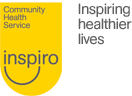 Position Description About InspiroInspiro is a local, not-for-profit health service providing allied health, counselling, dental and health promotion services to the Yarra Ranges community.   Inspiro is committed to providing an equitable, inclusive and respectful service and workplace for all.  We embrace differences in health needs, and work to provide individuals and communities the care necessary to lead healthier lives.Our Vision:Inspiring healthier lives. Our vision is to inspire as many people as we can to identify and achieve their own health goals.Our Values:Friendly: we offer a welcoming and accessible place where people are treated with respect and dignity.Client centred: We support the right of each individual to set their own health goals and actively work alongside and empower people to reach them.Local: we provide a strong community membership, board and workforce which keeps us grounded on what is important for clients.Our work environment is based around the workplace values of respect, recognition, collaboration, openness, integrity and empowerment.Position SummaryThe position of receptionist is part of the entire administration team providing support to ensure effective running of all services, programs and organisational systems of Inspiro.  Position responsiblitiesInspiro has as a principle part of its philosophy an emphasis on illness prevention, early intervention and health promotion.  This role will work co-operatively within a team of dedicated professionals, to ensure high quality services are provided.Direct Service ProvisionReception/Administration:Carry out reception duties predominantly at Belgrave but will be required to work at Lilydale and Healesville if required.Priority is providing good Customer Service; answering the phone promptly, attending to clients in a timely manner and ensuring information provided where required.Reception duties include answering the telephone, booking new appointments, confirming appointments by phone, processing cancellations, recording messages, and providing information, referrals and resources.Assisting presenting clients and community members. Assistance includes the provision of service within the Needle and Syringe exchange as required,Record client’s arrival and notify staff, make appointments for clients and collect fees for groups, individual services and equipment. Consider service staff efficiency, OH&S and variety of tasks when booking appointments.Work closely with the intake staff to support timely and efficient flow of clients entering the service. Open, record and distribute incoming and outgoing mail ensuring that the CEO or Service Manager/s are advised of any urgent correspondence.Provide general administrative duties including filing, faxing, retrieval of information, health records, photocopying and ensuring cash register balances each night.   Ensure appropriate levels of stationery supplies and staff amenities and order as necessaryEnsure office equipment is in working order and report the need for maintenance and repair.Attend meetings relative to responsibilities as required and as directed Provide administrative support to staff as required Manage client appointments and maintaining accurate client information using the client data systems including TrakCare, Titanium, Pracsoft/medical director.Produce waiting list and appointment lettersAny other duties as required or directed Teamwork, Quality Improvement and Professional DevelopmentParticipate in team and service planning, health promotion activities, policy development and other project activities as required.Participate in Inspiro’s continual quality improvement program including the development of new practice models and community development approaches.Be committed to ongoing professional development and undertake annual mandatory training.  Keep up to date with developments and trends within Community Health.Participate in the creation of a culturally safe environment for staff, clients and the       community in line with Inspiro’s commitment to cultural diversity and inclusivenessEnsure Inspiro’s services are accessible, client focused; developed, delivered and evaluated in partnership with our diverse communities.Occupational Health and SafetyComply with best practice infection control guidelines.Comply with all OHS guidelines and contribute expertise when required, to maximizing the safety of staff and clients of the organisation.Performance objectives and indicatorsThe performance objectives and indicators will be discussed with your Manager.Key selection criteriaQualifications, knowledge and experienceEssential criteriaProven ability to work and participate in a busy team environment which operates within a framework of established procedures, workplace routines, deadlines and expectationsExcellent communication and interpersonal skills including strong Customer Service skills Ability to provide reception services in a friendly, efficient and professional mannerSound experience in working well as part of a team or autonomouslyStrong work ethics and mature attitudeDemonstrated proficiency in Microsoft software, the internet and the use of electronic data basesAbility to complete routine tasks within specified time framesCurrent Victorian Driver’s License.Desirable criteriaExperience in working in the Community Health/Dental industry or similar e.g. GP PracticeFlexibility to adapt to changing work prioritiesCurrent First Aid certificate (or willing to obtain one)Knowledge of a second language and culture would be an advantage.Knowledge of Titanium/Trakcare/PracSoft or other similar clinical software program, an advantageEmployment is subject to a police check.  Persons who have worked overseas may be required to obtain an international police check.AcknowledGEmentI acknowledge and agree with the above position description.Signed: Employee Name:POSITION INFORMATIONPOSITION INFORMATIONPosition Title:Reception/Administration OfficerPosition Term:PermanentHours:3 days per week, Wed, Thurs FriTuesday evenings & Saturday mornings on a rostered basis Award:Health & Allied Services, Managers & Admin OfficersLocation:Predominantly working at Belgrave but will be required to operate at Lilydale & Healesville if required Team:ReceptionistReports To:Primary Care ManagerDate:July 2018